Персональные данные выпускника: 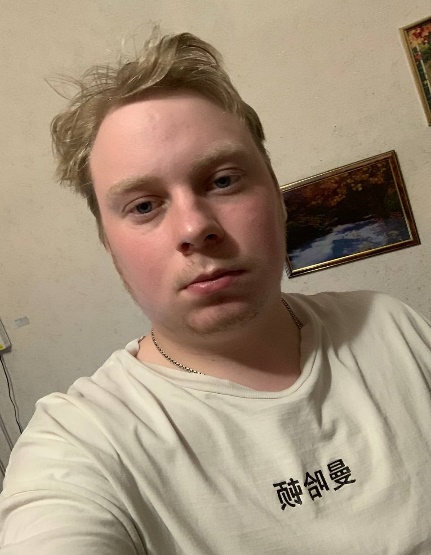 Ф.И.О.: Смирнов Евгений ВладимировичДата рождения: 26.08.2003Свердловская область, Богдановичский район, с. БайныТелефон: 89012305171Адрес эл. почты: ganlaspb@mail.ruУчебное заведение:ГАПОУ СО «Богдановичский политехникум»Специальность: "Техническая эксплуатация и обслуживание электрического и электромеханического оборудования (по отраслям)" Квалификация: ЭлектромеханикТип деятельности, которым вы хотели бы заниматься:Электромонтаж. Хобби: Любитель спортивных игр - волейбол, футбол.Жизненное кредо: Не мечтать, а идти к своей цели.Дополнительные сведения:Производственную практику проходил на Богдановичском ОАО «Огнеупоры»  электромехаником 3 разряда, группа допуска 2.Общительный,  жизнерадостный,  без вредных привычек. 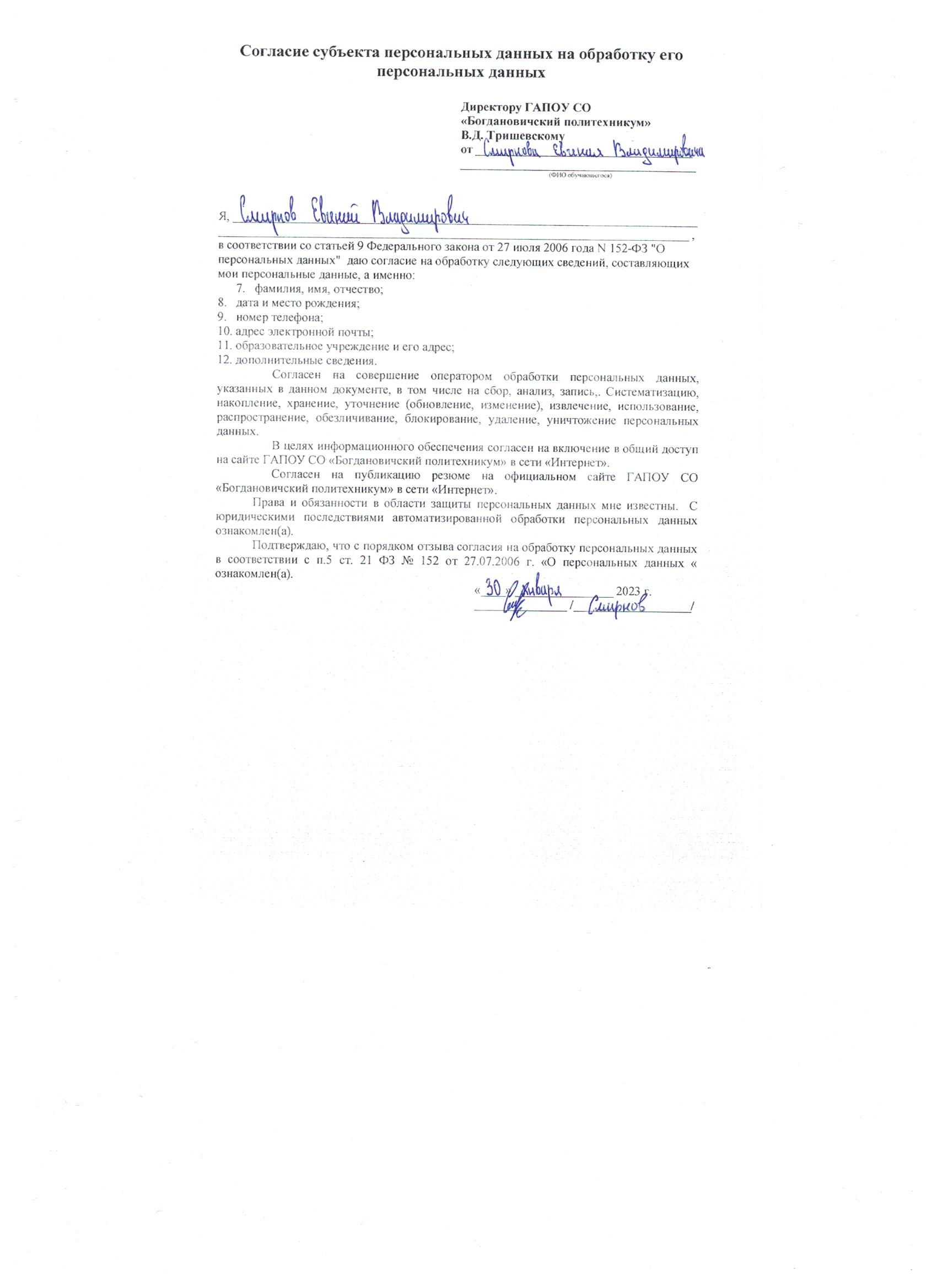 